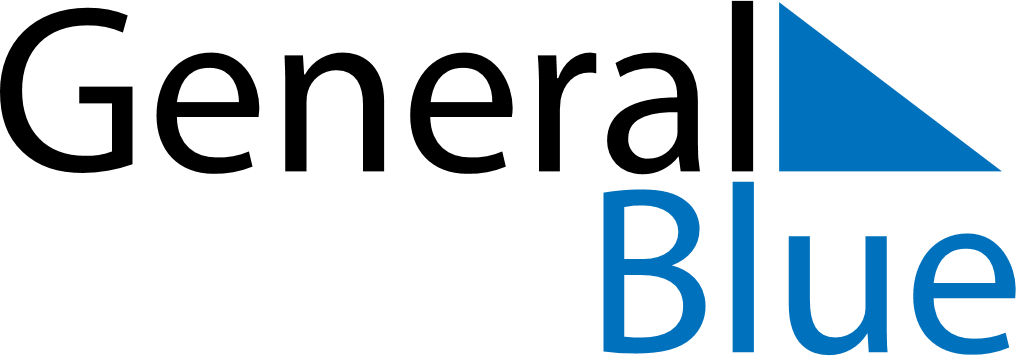 April 2024April 2024April 2024April 2024April 2024April 2024VaticanVaticanVaticanVaticanVaticanVaticanMondayTuesdayWednesdayThursdayFridaySaturdaySunday1234567Easter Monday8910111213141516171819202122232425262728Saint George - Name day of the Holy Father2930NOTES